1. Компания1.1. Название компании1.2. Текущий сайтСайты и проекты компании (если есть)1.3. Основное контактное лицо (Имя, телефон, e-mail) 2. Общие вопросы2.1. Язык сайта3. Маркетинг3.1. Сфера деятельности компании: 3.2. Характеристика основных товаров, услуг: Опишите продукт, услугу3.2. Целевая аудитория: 3.2. Резюме проектаКакова главная цель сайта? 3.4.Конкуренты, их веб-ресурсыПеречислите сайты конкурентов (ссылки через запятую) 4. Функционал4.1. Структура сайта(Укажите предполагаемые разделы вашего будущего сайта, подробно опишите главную страницу и прокомментируйте содержание разделов (с указанием типов содержания, или особенностей каждой страницы).4.2. Укажите информационные блоки, которые должны быть на главной странице сайта (о компании, новости, статьи, слайдер с акциями и т.д.). 4.3. Сервисы коммуникации с посетителями4.4. Дополнительные сервисы4.5. Интернет магазин4.6. Другое: 5. Дизайн5.1. Рабочие материалыКакие элементы фирменного стиля существуют? Логотип, цветовая гамма, фирменный шрифт, слоган. 5.2. Рекомендации по дизайнуКаково должно быть общее визуальное восприятие сайта в плане гаммыНапример: светлый, темный.5.3. Рекомендуемые цвета -  5.4. Рекомендуемые шрифты -  5.4. Есть ли готовые фотографии и иллюстрации для использования в оформлении?5.5. Общие пожелания5.5. ИдеиЕсть ли у вас идеи, которые вы хотите воплотить в дизайне? Что вы категорически не хотите видеть в дизайне сайта?5.6. Сайты, которые нравятся (ссылки через запятую) Напишите список сайтов которые подходят по стилю / восприятию к будущему дизайну. Это могут быть сайты любой тематики. Желательно, что бы вы описали, что конкретно вам нравится в сайте. 7. КонтентРазработка проекта сопровождается тестовым наполнением 15 страниц сайта материалами и 30 фотографиями, предварительно предоставленными со стороны компании заказчика. При возникновении необходимости в дополнительном наполнении его стоимость оценивается отдельно.7.1. Предполагаемое кол-во размещаемой текстовой информацииСтраница формата А4, текст 12 пт7.1. Предполагаемое кол-во фотографий7.2. Количество товаров/услуг, которое планируется представить в каталоге на сайте8. Доменное имя и хостинг8.1. Доменное имяЕсть ли у Вас зарегистрированное доменное имя?  Если домена нет, приведите примеры предполагаемого домена8.2. ХостингТребуется ли размещение проекта на сервере? Если есть хостинг, укажите название компании и тарифный план9. Дальнейшее развитие и реклама8.1. Поддержка сайтаКто будет осуществлять поддержку и обновление сайта?9.2. Реклама в поисковых системахПланируется ли реклама сайта в поисковых системах?10. Бюджет и сроки10.1. СрокиЖелаемые сроки запуска проекта10.2. БюджетПланируемый бюджет на разработку проекта11. Ваши комментарии, вопросы, пожеланияБриф на разработку сайта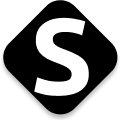 Заполнение анкеты позволит определить цели и задачи сайта, познакомиться с вашей компанией, вашими предпочтениями, аудиторией, конкурентами, рассчитать сроки и стоимость разработки. По возможности заполните бриф как можно подробнее.Заполненный бриф пришлите по адресу hello@skepto.ru Главная страницаО компанииНовостиАнонсыАкции и специальные предложенияКаталог товаров / услугПрайс-листСписок клиентовПартнерыВидео разделФотогалереяВакансииПерсоналии Достижения и наградыСертификатыи т.д.Форма обратной связиФорма обратный звонокГолосование и опросыВопрос-ответОтзывыКомментарииФорумРегистрация пользователейРегистрация пользователей через соц. сетиЛичный кабинет пользователяПодписки и email рассылкиПоиск по сайтуКалендарь событийИнтерактивная карта обьектовКалькулятор стоимости товаров/услугОформление заказа/заявкиМногоуровневый рубрикатор Расширенное описание группы товаров Расширенное описание каждого товара Расширенный поиск по каталогу Добавление товаров в избранное Запрос цены по отдельным товарам Система сравнения товаров Корзина покупок Расчет скидок от объемаСистема купонов Расчет стоимости доставкиИстория заказов пользователяСистема уведомления покупателей о статусе заказаРасчет стоимости доставкиОплата через системы электронных платежей